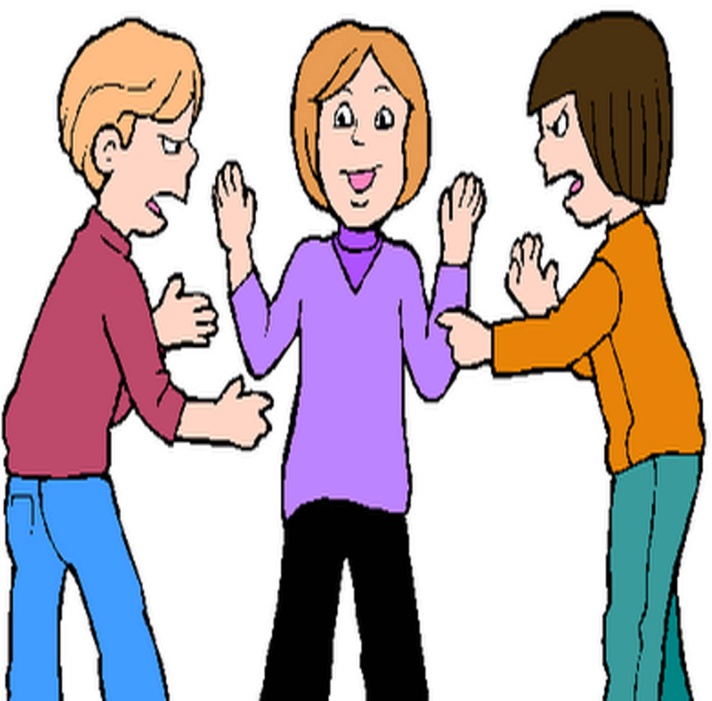 Конфликт это не всегда однозначно отрицательная ситуация.Скорее это противостояние    противоположных позиций, и это естественный процесс, постоянно возникающий в жизни человека.Школьная служба примирения - это служба, созданная в образовательной организации и состоящая из участников  образовательного процесса. Задачи службы примирения 1. Помощь участникам образовательных отношений в разрешении споров и конфликтных ситуаций на основе принципов и технологий восстановительной медиации.2. Обучение школьников  и других участников образовательных отношений  методам урегулирования конфликтов и осознания ответственности.3. Проведение примирительных программ для участников школьных конфликтов.Принципы деятельности службы примирения 1. Принцип добровольности, предполагающий как добровольное участие школьников и педагогов в организации работы службы, так и обязательное согласие сторон, вовлеченных в конфликт, на участие в примирительной программе. 2. Принцип конфиденциальности, предполагающий обязательство службы примирения не разглашать полученные в ходе программ сведения. Исключение составляет информация, ставшая известной специалисту школьной службы примирения о готовящемся либо совершенном преступлении.3. Принцип нейтральности, запрещающий службе примирения принимать сторону одного из участников конфликта. 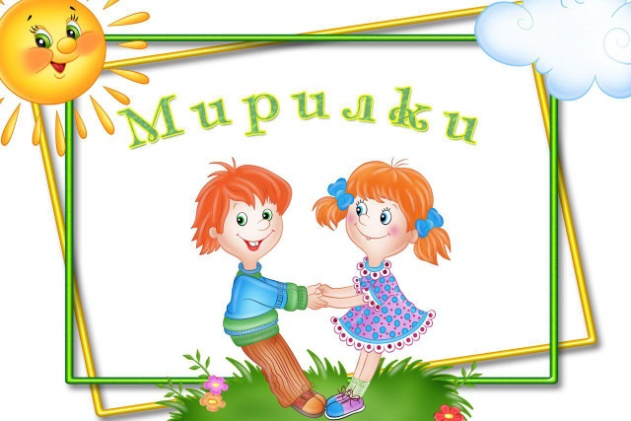 Мы всегда рады прийти Вам  на помощьРУКОВОДИТЕЛИ ШКОЛЬНОЙ СЛУЖБЫ ПРИМИРЕНИЯ:Соловова Татьяна ИльиничнаЗаместитель директора по ВР   -    каб. 27Наумова Наталья НиколаевнаСоциальный педагог   -    каб. 26ВЫ МОЖЕТЕ ОБРАТИТЬСЯ   В ШКОЛЬНУЮ СЛУЖБУ ПРИМИРЕНИЯ ЕСЛИ:Вас обиделиВас обокралиВы поругались или подралисьВозник внутришкольный конфликтВы чувствуете себя лишнимУ вас проблемы с родителямиВас оскорбляют и т.д.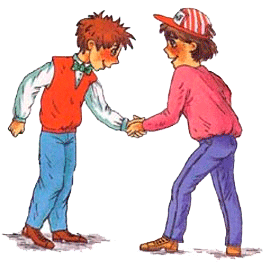 Мы постараемся  помочь вам в разрешенииконфликтной ситуации.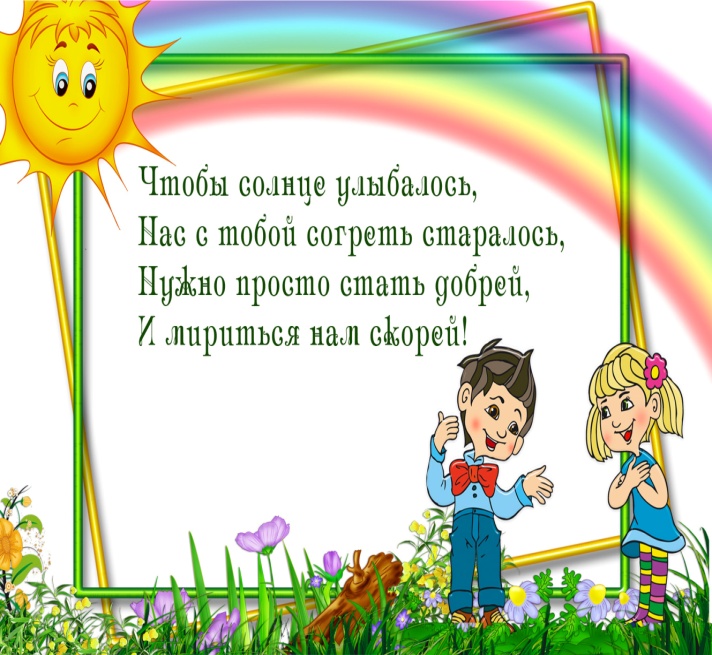 Пословицы  о ссоре и примиренииХудой мир лучше доброй драки. В мире жить – с миром жить.Кто умеет беситься, тому ни с кем не ужиться. Не убьешь словом, да озадачишь (опозоришь).Где лад, там и клад.С кем побранюсь, с тем и помирюсь.Дракой прав не будешь.Ссора до добра не доводит.